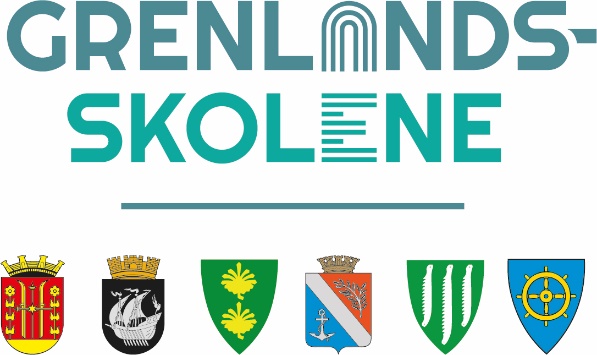 Fagrapporten gjelder<sted>, <dato>______________________________    		______________________________	faglærer						rektor«Læreren i faget utarbeider fagrapport på skrivemalen for Grenlandsskolene. Elevene må gjøres kjent med innholdet i rapporten i god tid. Når fagrapporten er levert rektor skal den også være tilgjengelig for elevene. Når eleven har fått beskjed om eksamensfag, må rektor forsikre seg om at hver elev har et eksemplar av fagrapporten i det aktuelle prøvefaget. Elevene holdes orientert om hvilke krav som stilles til dem og hvilke kriterier som gjelder i faget. Innholdet i rapporten må vise bredde i forhold til målene for faget og være i samsvar med den undervisningen elevene har fått og arbeidsmåtene som er benyttet. Fagrapporten er retningsgivende for hvordan prøven blir lagt opp. Rapporten må være satt opp på en slik måte at det er god oversikt over det lærestoffet elevene har arbeidet med, hvordan lærestoffet er vektlagt, og hvilke undervisningsopplegg og arbeidsmåter som er benyttet. Elevene kan få anledning til å presentere prosjekter de har arbeidet med, og som har relevans for det aktuelle faget. Elever som har arbeidet med mappe, kan få anledning til å presentere deler av innholdet i mappa. Dersom det er aktuelt å prøve elevene i stoff knyttet til prosjektarbeid, særoppgaver, mappe og liknende, må dette gå fram av fagrapporten.» 

Fra Instruks – gjennomføring av lokalt gitt muntlig eksamen i Grenland+, s. 8Årsplan i faget skal ligge vedlagt.Læreverk, læringsressurserEksamensaktuelle tema/problemstillinger 
 Arbeidsmåter 
Spesifiser for ulike tema/emner når ulike arbeidsmåter er brukt. Årsplan kan erstatte dette punktet dersom årsplan viser arbeidsmåter.
Kjerneelementer og kompetansemål ved lokalt gitt eksamen (muntlig eksamen)

Læreplan i Norsk – lenket til Udir.no
Kvalitetsbeskrivelser ved lokalt gitt eksamen (muntlig eksamen)
Vurderingsmatrisen er veiledende. Andre viktige opplysningerFagNorskFagkodeNOR0220SkoleKlasseSkoleår2023/24FaglærerRektorKjerneelementerKompetansemål Tekst i kontekst lese skjønnlitteratur og sakprosa på bokmål og nynorsk og i oversettelse fra samiske og andre språk, og reflektere over tekstenes formål, innhold, sjangertrekk og virkemidlersammenligne og tolke romaner, noveller, lyrikk og andre tekster ut fra historisk kontekst og egen samtidbeskrive og reflektere over egen bruk av lesestrategier i lesing av skjønnlitteratur og sakprosalytte til og lese tekster på svensk og dansk og gjøre rede for innhold og språklige trekkutforske og reflektere over hvordan tekster framstiller unges livssituasjonKritisk tilnærming til tekst lese skjønnlitteratur og sakprosa på bokmål og nynorsk og i oversettelse fra samiske og andre språk, og reflektere over tekstenes formål, innhold, sjangertrekk og virkemidlerbeskrive og reflektere over egen bruk av lesestrategier i lesing av skjønnlitteratur og sakprosagjenkjenne og bruke språklige virkemidler og retoriske appellformerbruke kilder på en kritisk måte, markere sitater og vise til kilder på en etterrettelig måte i egne teksterutforske og vurdere hvordan digitale medier påvirker og endrer språk og kommunikasjonMuntlig kommunikasjongjenkjenne og bruke språklige virkemidler og retoriske appellformerbruke fagspråk og argumentere saklig i diskusjoner, samtaler, muntlige presentasjoner og skriftlige framstillinger om norskfaglige og tverrfaglige temaerinformere, fortelle, argumentere og reflektere i ulike muntlige og skriftlige sjangre og for ulike formål tilpasset mottaker og mediumuttrykke seg i ulike sjangre og eksperimentere med sjangre på kreative måterlage sammensatte tekster og begrunne valg av uttrykksformerSpråket som system og mulighetgjenkjenne og bruke språklige virkemidler og retoriske appellformerutforske og vurdere hvordan digitale medier påvirker og endrer språk og kommunikasjonskrive tekster med funksjonell tekstbinding og riktig tegnsetting og mestre rettskriving og ordbøying på hovedmål og sidemålbruke fagspråk og kunnskap om grammatikk, tekststruktur og sjanger i samtale om og bearbeiding av teksteruttrykke seg i ulike sjangre og eksperimentere med sjangre på kreative måterSpråklig mangfoldforklare den historiske bakgrunnen for bokmål og nynorsk og reflektere over statusen til de offisielle språkene i Norge i dagutforske språklig variasjon og mangfold i Norge og reflektere over holdninger til ulike språk og talespråkvarianter
Lav kompetanse i faget, karakter 2God kompetanse i faget, karakter 4Framifrå kompetanse i faget, karakter 6Eleven kommuniserer noe faglig innhold og begrunner til en viss grad egne oppfatninger og meninger i muntlige presentasjoner, samtaler og diskusjoner. Eleven kommuniserer faglig innhold klart og underbygger egne oppfatninger og meninger i muntlige presentasjoner, samtaler og diskusjoner. Eleven kommuniserer faglig innhold klart og tydelig og argumenterer saklig i muntlige presentasjoner, samtaler og diskusjoner.Eleven utforsker, gjør rede for og reflekterer over noen faglige emner på en enkel måte.Eleven utforsker, gjør rede for og reflekterer over faglige emner.Eleven utforsker, gjør rede for og reflekterer selvstendig over faglige emner.Eleven bruker enkelte fagbegreper om tekst, faglige emner og språk.Eleven bruker fagspråk om tekst, faglige emner og språk.Eleven bruker presist fagspråk om tekst, faglige emner og språk.Eleven beskriver innhold og noen virkemidler i tekster. Eleven plasserer tekster i en kontekst.Eleven analyserer og grunngir sin forståelse av tekster. Eleven gir eksempler på virkemidler og beskriver forholdet mellom tekst og kontekst.Eleven analyserer og tolker tekster. Eleven reflekterer over virkemidler og forholdet mellom tekst og kontekst.Eleven eksperimenterer med noen uttrykksmåter og uttrykker seg på måter som til en viss grad er tilpasset sjanger, formål, mottaker og medium.Eleven eksperimenterer med uttrykksmåter og uttrykker seg på måter som er tilpasset sjanger, formål, mottaker og medium.Eleven eksperimenterer med uttrykksmåter og varierer språket på måter som er tilpasset sjanger, formål, mottaker og medium.Eleven bruker kilder i egen tekstskaping. Eleven skiller mellom egen og andres tekst og oppgir kilder.Eleven bruker hensiktsmessige kilder i egen tekstskaping. Eleven oppgir kilder på en etterrettelig måte.Eleven bruker og vurderer kilder kritisk i egen tekstskaping. Eleven oppgir kilder på en etterrettelig måte.